EVENT: ___________________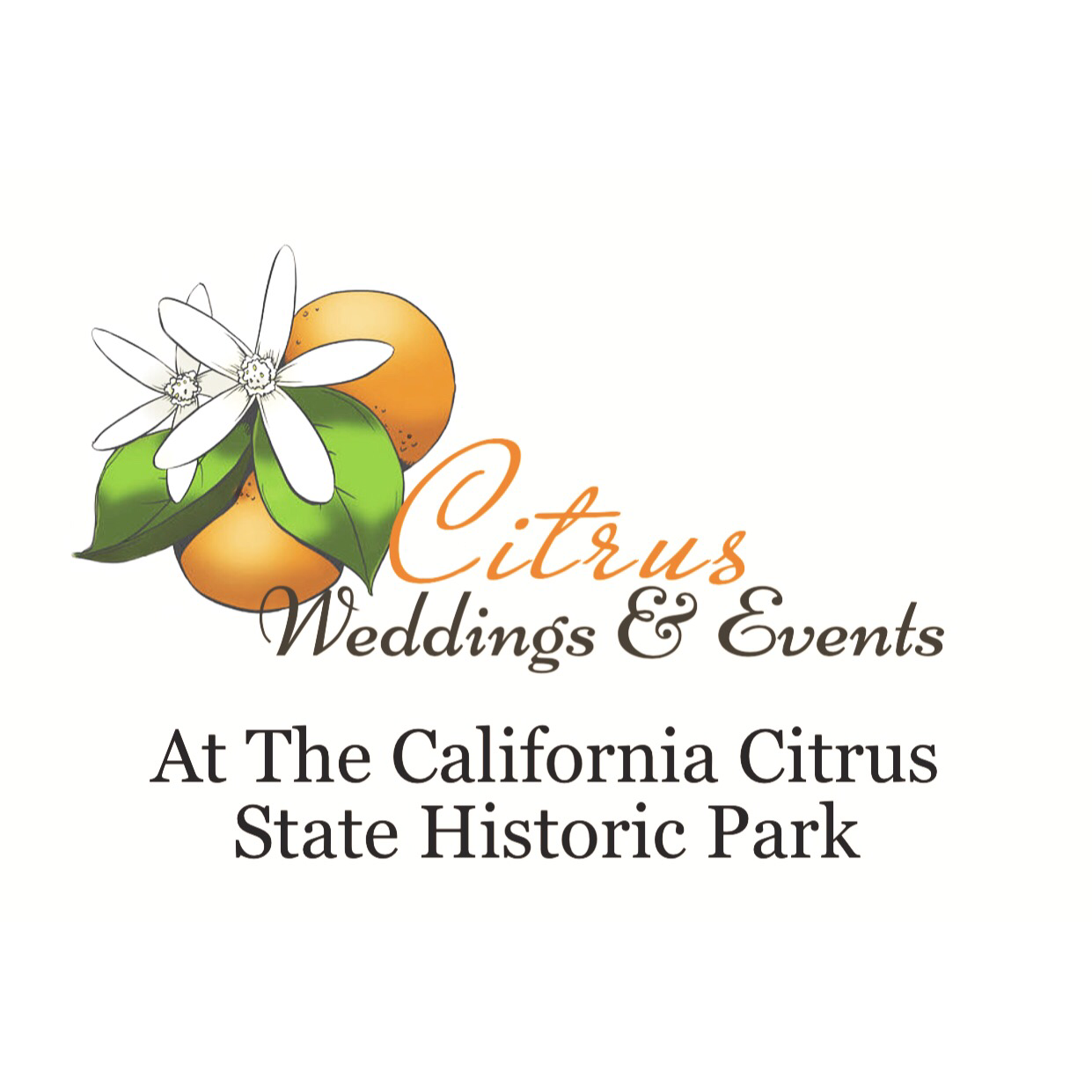 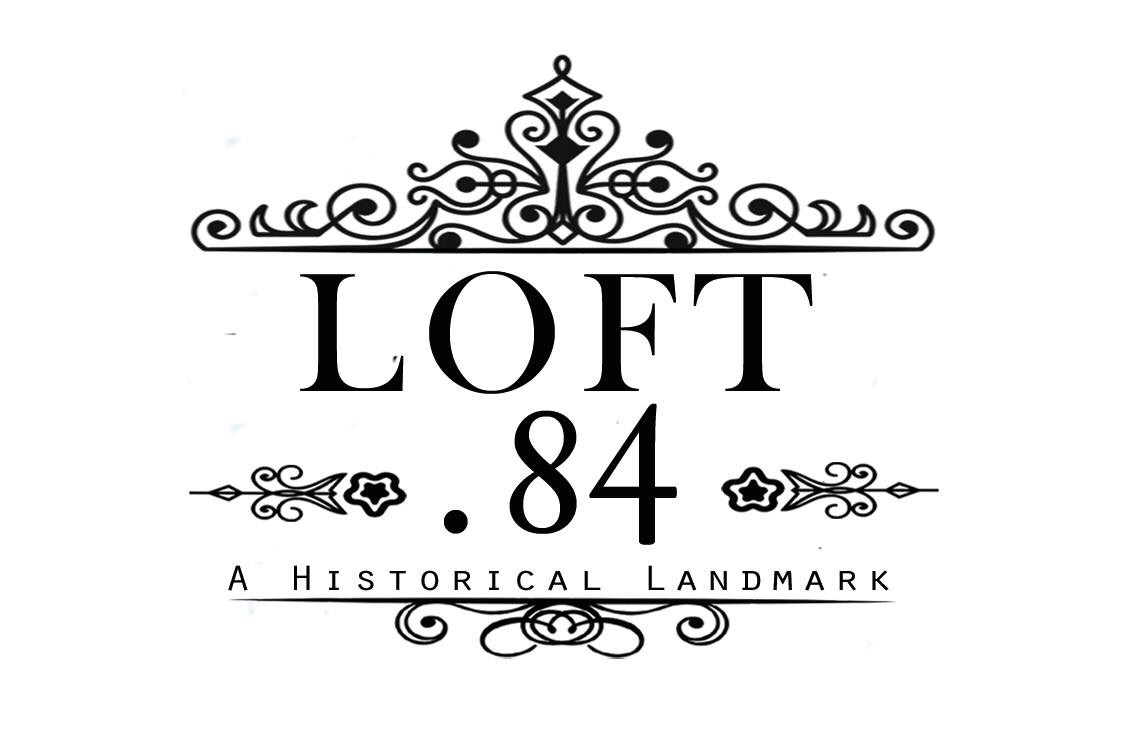 EVENT DATE/ TIME: PHONE: EMAIL: GUEST COUNT: ⬜ Ceremony & Reception     ⬜ Reception Only    ⬜ Custom               QUANTITY                                DESCRIPTION                                PRICE*In-House Day of Coordinator is required for all wedding events*                                                                                                          SUBTOTAL: $_____________									PAID: $_________________									TOTAL DUE: $____________Notes_____________________________________          ______________Signature of Approval                                                    Date☑Venue Includes:$_____________5 Hour Use of VenueIncludedChoice of Table: 60” Banquet Rounds/ Rectangle(Up to 150 guests)Included Seating: Chivari Chairs(Up to 150 guests)IncludedRoom Set-UpInccludedDoor Attendant IncludedEvent Management Staff On-SiteDoes not replace wedding coordinatorIncludedRequired Additions:☑Cleaning Fee$250.00⬜️Ceremony: 1 Hr.Ceremony set-up includes ONLY chair set-up: No decorating includedUse of Mezzanine: Cocktail Hour(Up to 125 guests)$_____________Upgrades & Additions:⬜️Additional Hours: $400.00 ea.$_____________⬜️Service Staff: $175.00 ea.$_____________⬜️Additional Chair & Table Rental Fee – Over 150 Guests: $5.00pp$_____________⬜️Bridal Suite Rental: $250.00$_____________⬜️Approved Outside Catering Fee: $350.00(Must attach license & insurance)$_____________⬜️Drink Station: $1.95 pp(Choice of 3: Lemonade, Tea, Punch & Infused Water)$_____________⬜️Coffee Station: $1.95 pp(Regular & Decaf)$_____________⬜️Bartender: $175.00 ea.(Does not include alcohol)$_____________⬜️Décor Store: $500.00$_____________⬜️Premium Parking 75+ Cars:$250.00$_____________